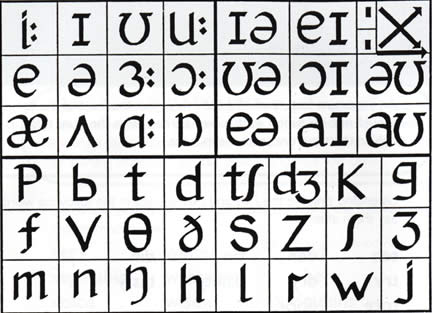 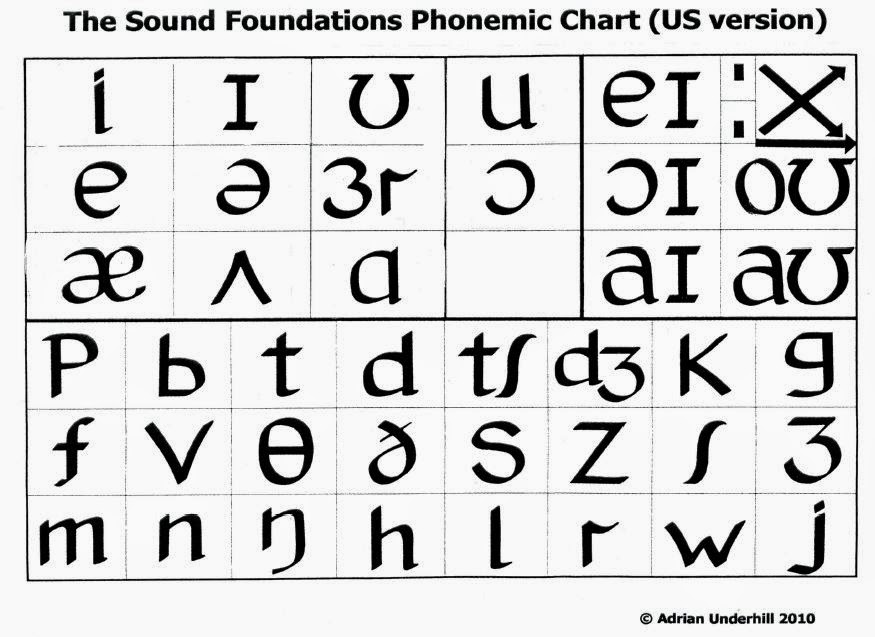 Sounds which are not phonemes, just allophones/replacements of certain phonemes:[ɾ] = alveolar tap (flap), replacing /t/ in AmE[ʔ] = glottal stop (=plosive], replacing [t] and sometimes even [p] and /k/ in substandard accents of British English; originated in Scotland[ts] = affricated /t/ in initial positions in SE accents[dz] = affricated /d/ in initial positions in SE accents Yod dropping and Yod Coalescence - what is the difference?These two are mutually exclusive - if you get Yod Dropping you don't get Yod Coalescence, and vice-versa.Yod Dropping REMOVES the j after t and d before u:
becomes 
becomes 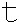 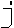 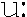 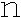 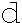 Yod Coalescence happens when the j has NOT dropped, but AFFRICATES the preceding t or d - 
becomes 
becomes 
- so dew and Jew become homophones (=pronounced the same), and Tuesday is pronounced Choose-day.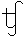 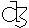 Yod Dropping is common in North America, Yod Co in Britain.Note that in older Cockney (up to the last third of the 20th century) Yod Dropping was common in Cockney; since then it has disappeared and Yod Coalescence has replaced it.Source: Pétur Knútsson´s page 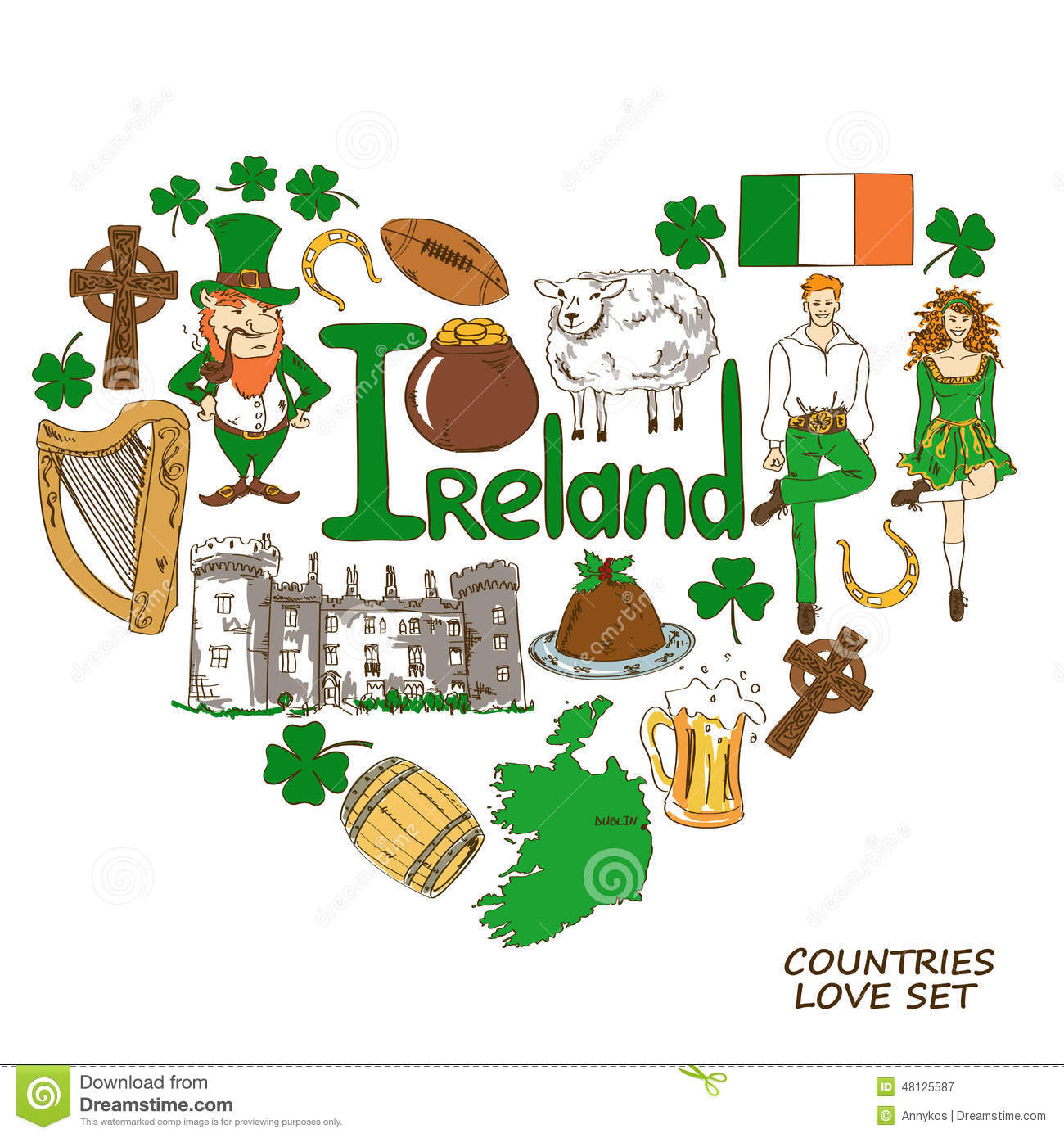 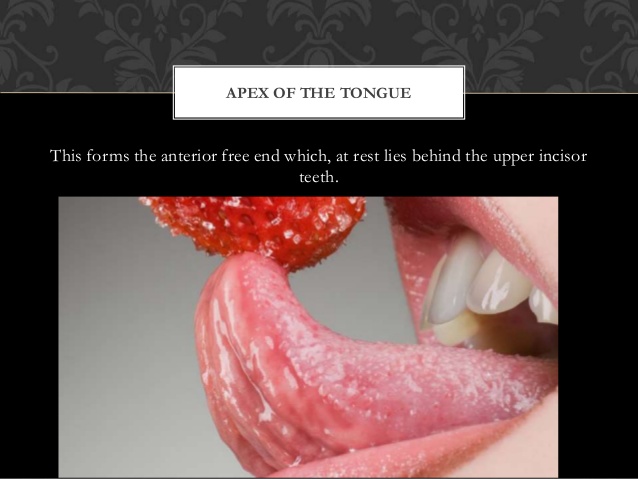 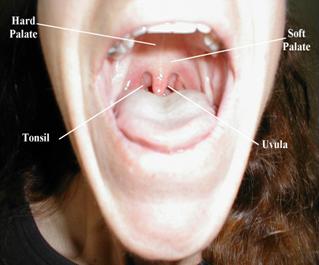 